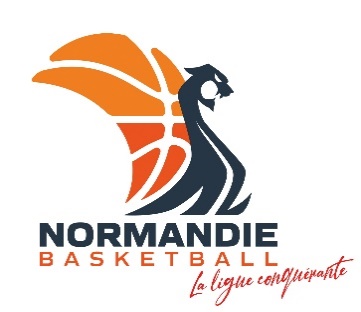 FORMULAIREDEMANDE DE REPORT DE RENCONTRE(SAISON 2021-2022)Nom de l’équipe renseigné dans FBI : ……………………………………………………………………………………………………………………….N° informatique de l’association sportive : ................................................................................................Compétition (préciser le niveau de championnat et le secteur) : ...........................................................................Nombre de cas positifs avérés détectés au sein de l’équipe et/ou cas contact sans schéma  vaccinal complet : …….IMPORTANT : Justificatifs (tests positifs : antigéniques ou PCR). Pour les cas contacts avec un schéma vaccinal non complet, joindre le certificat à date. Envoyer au médecin élu/référent de la structure organisatrice, ou à toute personne habilitée par le médecin régional ou départemental sur l’adresse mail : report-covid@normandiebasketball.fr Date :							Signature et cachet du club (obligatoire) Date du test Positif, ou du cas contact avéréNom  et PrénomN° de LicenceRencontre concernée par la demande de reportRencontre concernée par la demande de reportRencontre concernée par la demande de reportDate de la rencontreN° de la rencontreEquipe adverse – N° informatique